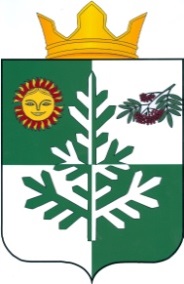 Официальный вестник муниципального образования сельского поселения «Зеленец»Периодическое печатное средство массовой информации (периодическое печатное издание) муниципального образования сельского поселения «Зеленец» муниципального района «Сыктывдинский» Республики Комис. ЗеленецCОДЕРЖАНИЕ:РЕШЕНИЕ---------------------------------------------ПОМШУÖМ Республика Коми, Сыктывдинский район, с.ЗеленецКоми Республика, Сыктывдін район, Зеленеч с.О внесении изменений в решение Совета сельского поселения «Зеленец» от 22 декабря 2023 года № V/32-03 «О бюджете муниципального образования сельского поселения «Зеленец» на 2024 год и плановый период 2025-2026 годов»Руководствуясь пунктом 1 части 1 статьи 14 Федерального закона от 06 октября 2003 г. № 131-ФЗ «Об общих принципах организации местного самоуправления в Российской Федерации», Бюджетным Кодексом Российской Федерации, пунктом 3 статьи 55 Устава муниципального образования сельского поселения «Зеленец», Совет сельского поселения «Зеленец» 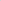 решил:1. Внести в решение Совета сельского поселения «Зеленец» от 22 декабря 2023 года № V/32-03 «О бюджете муниципального образования сельского поселения «Зеленец» на 2024 год и плановый период 2025-2026 годов» следующие изменения: 1) Статью 1 изложить в новой редакции: «Статья 1. Утвердить основные характеристики бюджета муниципального образования сельского поселения «Зеленец» на 2024 год: - общий объем доходов — 13037,1 тыс. руб.; - общий объем расходов — 16791,0 тыс. руб.; - дефицит бюджета муниципального образования сельского поселения «Зеленец» на 2024 год 3 753,9 тыс. руб.2) Статью 8 изложить в редакции согласно приложению 1 к настоящему решению;3) статью 9 изложить в редакции согласно приложению 2 к настоящему решению;4) статью 10 изложить в редакции согласно приложению 3 к настоящему решению;5) статью 11 изложить в редакции согласно приложению 4 к настоящему решению;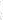 2. Контроль за исполнением настоящего решения возложить на комиссию по бюджету, экономическому развитию и налогам.3. Настоящее решение вступает в силу со дня опубликования в местах, определенных Уставом муниципального образования сельского поселения «Зеленец».РЕШЕНИЕ---------------------------------------------ПОМШУÖМ Республика Коми, Сыктывдинский район, с.ЗеленецКоми Республика, Сыктывдін район, Зеленеч с.О внесении изменений в Устав муниципального образования сельского поселения «Зеленец»В целях приведения Устава муниципального образования сельского поселения «Зеленец» в соответствие с федеральным законодательством, руководствуясь Федеральным законом от 06 октября 2003 г. № 131-ФЗ «Об общих принципах организации местного самоуправления в Российской Федерации», Уставом муниципального образования сельского поселения «Зеленец», Совет сельского поселения «Зеленец»решил:1. Внести изменения в Устав муниципального образования сельского поселения «Зеленец» согласно приложению к настоящему решению.2. Поручить главе сельского поселения «Зеленец» направить настоящее решение на государственную регистрацию в Управление Министерства юстиции России по Республике Коми.3. Настоящее решение вступает в силу в порядке, установленном федеральным законодательством.Приложениек решению Совета сельскогопоселения «Зеленец»от 31 января 2024 г. № V/33-01Изменения вносимые в Устав муниципального образования сельского поселения «Зеленец»1. Статью 8 Устава изложить в следующей редакции:«Статья 8. Муниципальные правовые акты сельского поселения 1. В систему муниципальных правовых актов сельского поселения входят:1) устав сельского поселения, правовые акты, принятые на местном референдуме;2) нормативные и иные правовые акты Совета сельского поселения;3) правовые акты главы сельского поселения, администрации сельского поселения и иных органов местного самоуправления и должностных лиц местного самоуправления, предусмотренных Уставом сельского поселения.2. Устав сельского поселения и оформленные в виде правовых актов решения, принятые на местном референдуме, являются актами высшей юридической силы в системе муниципальных правовых актов, имеют прямое действие и применяются на всей территории сельского поселения.Иные муниципальные правовые акты сельского поселения не должны противоречить Уставу сельского поселения и правовым актам, принятым на местном референдуме. 3. Уставом сельского поселения регулируются вопросы организации местного самоуправления на территории сельского поселения.4. Совет сельского поселения по вопросам, отнесенным к его компетенции федеральными законами, законами Республики Коми, Уставом сельского поселения, принимает решения, устанавливающие правила, обязательные для исполнения на территории сельского поселения, решение об удалении главы сельского поселения в отставку, а также решения по вопросам организации деятельности Совета сельского поселения и по иным вопросам, отнесенным к его компетенции федеральными законами, законами Республики Коми, Уставом сельского поселения.Решения Совета сельского поселения, устанавливающие правила, обязательные для исполнения на территории муниципального образования, принимаются большинством голосов от установленной численности депутатов Совета сельского поселения, если иное не установлено Федеральным законом № 131-ФЗ. 5. Нормативный правовой акт, принятый Советом сельского поселения, направляется главе сельского поселения для подписания и обнародования в течение 10 дней со дня принятия нормативного правового акта Советом сельского поселения. 6. Правом разработки и внесения на рассмотрение органов местного самоуправления проектов муниципальных правовых актов обладают глава сельского поселения, депутаты Совета сельского поселения (далее также – депутат), инициативные группы граждан, общественные объединения, органы территориального общественного самоуправления, прокурор Сыктывдинского района.Проекты нормативных правовых актов Совета сельского поселения, предусматривающие установление, изменение и отмену местных налогов и сборов, осуществление расходов из средств местного бюджета, могут быть внесены на рассмотрение Совета сельского поселения только по инициативе главы сельского поселения или при наличии его заключения.Порядок внесения проектов муниципальных правовых актов, перечень и форма прилагаемых к ним документов устанавливаются нормативным правовым актом органа местного самоуправления или должностного лица местного самоуправления, на рассмотрение которых вносятся указанные проекты.7. Глава сельского поселения в пределах своих полномочий, установленных федеральными законами, законами Республики Коми, Уставом сельского поселения и решениями Совета сельского поселения, издает постановления и распоряжения по вопросам организации деятельности Совета сельского поселения, постановления администрации сельского поселения по вопросам местного значения и вопросам, связанным с осуществлением отдельных государственных полномочий, переданных органам местного самоуправления федеральными законами и законами Республики Коми, а также распоряжения администрации сельского поселения по вопросам организации работы администрации сельского поселения.Глава сельского поселения издает постановления и распоряжения по иным вопросам, отнесенным к его компетенции Уставом сельского поселения в соответствии с Федеральным законом № 131-ФЗ, другими федеральными законами.8. За неисполнение муниципальных правовых актов граждане, руководители организаций, должностные лица органов государственной власти и должностные лица органов местного самоуправления несут ответственность в соответствии с федеральными законами и законами Республики Коми.9. Муниципальные правовые акты сельского поселения не должны противоречить Конституции Российской Федерации, федеральным конституционным законам, Федеральному закону № 131-ФЗ, другим федеральным законам и иным нормативным правовым актам Российской Федерации, а также Конституции Республики Коми, законам, иным нормативным правовым актам Республики Коми. 10. Муниципальные правовые акты сельского поселения вступают в силу с даты их подписания, если иное не предусмотрено законодательством Российской Федерации, Уставом сельского поселения, самим муниципальным правовым актом.11. Муниципальные нормативные правовые акты сельского поселения, затрагивающие права, свободы и обязанности человека и гражданина, устанавливающие правовой статус организаций, учредителем которых выступает сельское поселение, а также соглашения, заключаемые между органами местного самоуправления, вступают в силу после их официального обнародования.Официальное обнародование муниципальных правовых актов и соглашений, указанных в абзаце первом настоящей части, осуществляется путем их официалного опубликования.Нормативные правовые акты Совета сельского поселения о налогах и сборах вступают в силу в соответствии с Налоговым кодексом Российской Федерации.12. Официальным опубликованием муниципального правового акта, в том числе соглашения, заключенного между органами местного самоуправления, считается первая публикация его полного текста в периодическом печатном издании, распространяемом в поселении, - «Официальный вестник муниципального образования сельского поселения «Зеленец».Муниципальные правовые акты или соглашения, заключенные между органами местного самоуправления, подлежат опубликованию в течение 10 дней со дня их подписания, за исключением Устава сельского поселения и муниципальных правовых актов о внесении изменений и дополнений в Устав сельского поселения, которые опубликовываются в сроки, установленные частью 8 статьи 44 Федерального закона    № 131-ФЗ.13. Наряду с официальным опубликованием, предусмотренным часть 12 настоящей статьи, муниципальный правовой акт, в том числе соглашение, заключенное между органами местного самоуправления, могут быть дополнительно обнародованы путем вывешивания указанных актов в общедоступных местах не позднее чем через 5 дней со дня их подписания, за исключением Устава сельского поселения и муниципальных правовых актов о внесении изменений и дополнений в Устав сельского поселения, которые обнародуются в сроки, установленные частью 8 статьи 44 Федерального закона № 131-ФЗ.Места вывешивания муниципальных правовых актов сельского поселения, соглашений, заключаемых между органами местного самоуправления:- информационный стенд в здании администрации сельского поселения «Зеленец» по адресу: Республика Коми, Сыктывдинский район, с. Зеленец, ул. 2-й квартал, д. 12а;- информационный стенд по адресу: Республика Коми, Сыктывдинский район, с. Зеленец, ул. 2-й квартал, МКД № 15, 21;- информационный стенд по адресу: Республика Коми, Сыктывдинский район, с. Зеленец, ул. 2-й квартал, д.15а, возле магазина «Есения»; - информационный стенд по адресу: Республика Коми, Сыктывдинский район, с.Зеленец, ул. 1-й квартал, возле Зеленецкой врачебной амбулатории;- информационный стенд по адресу: Республика Коми, Сыктывдинский район, с.Зеленец, м.Пыдыгрезд;- информационный стенд по адресу: Республика Коми, Сыктывдинский район, с.Зеленец, м.Любимгрезд (рядом с остановкой);- информационный стенд по адресу: Республика Коми, Сыктывдинский район, с.Зеленец, м.Ванегрезд (рядом с остановкой);- информационный стенд по адресу: Республика Коми, Сыктывдинский район, с.Зеленец, м.Пыдыгрезд;- информационный стенд по адресу: Республика Коми, Сыктывдинский район, д.Чукачой, ул. Южная;- информационный стенд по адресу: Республика Коми, Сыктывдинский район, д.Чукачой, ул. Верхняя (рядом с остановкой);- информационный стенд по адресу: Республика Коми, Сыктывдинский район, д.Парчег, м.Катыдпом;- информационный стенд по адресу: Республика Коми, Сыктывдинский район, д.Парчег, ул.Северная;- информационный стенд по адресу: Республика Коми, Сыктывдинский район, д.Парчег, Новый проезд;- информационный стенд по адресу: Республика Коми, Сыктывдинский район, д.Парчег, м.Вилядь (рядом с остановкой);- информационный стенд по адресу: Республика Коми, Сыктывдинский район, д.Парчег, ул.Боровая (рядом с остановкой);- информационный стенд по адресу: Республика Коми, Сыктывдинский район, д.Койтыбож, ул.Нижняя;- информационный стенд по адресу: Республика Коми, Сыктывдинский район, д.Койтыбож, ул.Устюжская;- информационный стенд по адресу: Республика Коми, Сыктывдинский район, д.Койтыбож, ул.Верхняя.Муниципальные правовые акты, соглашения, заключенные между органами местного самоуправления, находятся в вышеуказанных общедоступных местах не менее чем 5 календарных дней со дня их размещения.Муниципальные правовые акты сельского поселения, в том числе соглашения, заключенные между органами местного самоуправления дополнительно размещаются на официальном сайте администрации сельского поселения в информационно-телекоммуникационной сети «Интернет»14. Устав сельского поселения, муниципальные правовые акты о внесении в него изменений, а также иные муниципальные нормативные правовые акты дополнительно публикуются на портале Минюста России «Нормативные правовые акты в Российской Федерации» (http://pravo.minjust.ru, Эл. № ФС77-72471 от 05.03.2018).15. Соглашения, заключаемые органами местного самоуправления сельского поселения, об осуществлении международных и внешнеэкономических связей подлежат регистрации в порядке, определяемом законом Республики Коми.Прошедшие регистрацию соглашения об осуществлении международных и внешнеэкономических связей подлежат опубликованию (обнародованию) в течении 10 дней со дня получения органом местного самоуправления сельского поселения подлинника данного соглашения с присвоенным ему регистрационным номером.Соглашения об осуществлении международных и внешнеэкономических связей вступают в силу после их опубликования (обнародования).16. Муниципальные правовые акты могут быть отменены или их действие может быть приостановлено органами местного самоуправления или должностными лицами местного самоуправления, принявшими (издавшими) соответствующий муниципальный правовой акт, в случае упразднения таких органов или соответствующих должностей либо изменения перечня полномочий указанных органов или должностных лиц – органами местного самоуправления или должностными лицами местного самоуправления, к полномочиям которых на момент отмены или приостановления действия муниципального правового акта отнесено принятие (издание) соответствующего муниципального правового акта, а также судом; а в части, регулирующей осуществление органами местного самоуправления отдельных государственных полномочий, переданных им федеральными законами и законами Республики Коми, - уполномоченным органом государственной власти Российской Федерации (уполномоченным органом государственной власти Республики Коми).Действие муниципального правового акта, не имеющего нормативного характера, незамедлительно приостанавливается принявшим (издавшим) его органом местного самоуправления или должностным лицом местного самоуправления в случае получения соответствующего предписания Уполномоченного при Президенте Российской Федерации по защите прав предпринимателей, выданного в соответствии с законодательством Российской Федерации об уполномоченных по защите прав предпринимателей. Об исполнении полученного предписания администрация сельского поселения или должностные лица местного самоуправления обязаны сообщить Уполномоченному при Президенте Российской Федерации по защите прав предпринимателей в трехдневный срок, а Совет сельского поселения - не позднее трех дней со дня принятия ими решения.».2. Статью 11 Устава изложить в следующей редакции:«Статья 11. Муниципальный контроль1. Администрация сельского поселения «Зеленец» организует и осуществляет муниципальный контроль за соблюдением требований, установленных муниципальными правовыми актами, принятыми по вопросам местного значения, а в случаях, если соответствующие виды контроля отнесены федеральными законами к полномочиям органов местного самоуправления, также муниципальный контроль за соблюдением требований, установленных федеральными законами, законами Республики Коми.2. Организация и осуществление видов муниципального контроля регулируются Федеральным законом от 31 июля 2020 года № 248-ФЗ «О государственном контроле (надзоре) и муниципальном контроле в Российской Федерации».3. К полномочиям администрации поселения «Зеленец» в области муниципального контроля относятся:1) участие в реализации единой государственной политики в области государственного контроля (надзора), муниципального контроля при осуществлении муниципального контроля;2) организация и осуществление муниципального контроля на территории муниципального образования;3) иные полномочия в соответствии с Федеральным законом от 31 июля 2020 года № 248-ФЗ «О государственном контроле (надзоре) и муниципальном контроле в Российской Федерации», другими федеральными законами.4. Порядок организации и осуществления муниципального контроля устанавливается для вида муниципального контроля положением о виде муниципального контроля, утверждаемым Советом поселения.5. В соответствии с частью 9 статьи 1 Федерального закона «О государственном контроле (надзоре) и муниципальном контроле в Российской Федерации» муниципальный контроль подлежит осуществлению при наличии в границах сельского поселения «Зеленец» объектов соответствующего вида контроля.»3. Статья 19.1. «Староста сельского населенного пункта»а) часть 2 изложить в следующей редакции:«2. Староста сельского населенного пункта назначается Советом сельского поселения, по представлению схода граждан сельского населенного пункта. Староста сельского населенного пункта назначается из числа граждан Российской Федерации, проживающих на территории данного сельского населенного пункта и обладающих активным избирательным правом, либо граждан Российской Федерации, достигших на день представления сходом граждан 18 лет и имеющих в собственности жилое помещение, расположенное на территории данного сельского населенного пункта.»;б) часть 3 изложить в следующей редакции:«3. Староста сельского населенного пункта не является лицом, замещающим государственную должность, должность государственной гражданской службы, муниципальную должность, за исключением муниципальной должности депутата представительного органа муниципального образования, осуществляющего свои полномочия на непостоянной основе, или должность муниципальной службы, не может состоять в трудовых отношениях и иных непосредственно связанных с ними отношениях с органами местного самоуправления.»;в) пункт 1 части 4 изложить в следующей редакции:«1) замещающее государственную должность, должность государственной гражданской службы, муниципальную должность, за исключением муниципальной должности депутата представительного органа муниципального образования, осуществляющего свои полномочия на непостоянной основе, или должность муниципальной службы;».4. «Статью 44 Устава признать утратившей силу.».П О С Т А Н О В Л Е Н И Е-----------------------------------------------Ш У Ö МРеспублика Коми, Сыктывдинский район, с.ЗеленецКоми Республика, Сыктывдін район, Зеленеч с.О внесении изменений в приложение к постановлению администрации сельского поселения «Зеленец» от 31 января 2024 г. № 1/20 «Об утверждении муниципальной программы «Развитие физической культуры и спорта в муниципальном образовании сельского поселения «Зеленец» на 2024–2026 гг.»Во исполнение статьи 14 Федерального закона Российской Федерации от 06 октября 2003 года № 131-ФЗ «Об общих принципах организации местного самоуправления в Российской Федерации», Устава муниципального образования сельского поселения «Зеленец», постановления главы сельского поселения «Зеленец» - руководителя администрации поселения от 31 марта 2009 года № 3/106 «Об утверждении Порядка разработки, утверждения и реализации муниципальных программ муниципального образования сельского поселения «Зеленец» (в редакции постановления администрации сельского поселения «Зеленец» от 25 ноября 2013 года № 11/425), решения Совета сельского поселения «Зеленец» от 29 февраля 2024 года № V/35-01 «О внесении изменений в решение Совета сельского поселения «Зеленец» от 22 декабря 2023 года № V/32-03 «О бюджете муниципального образования сельского поселения «Зеленец» на 2024 год и плановый период 2025-2026 годов», администрация сельского поселения «Зеленец» постановляет:1. Внести следующие изменения в приложение к постановлению администрации сельского поселения «Зеленец» от 31 января 2024 года № 1/20 «Об утверждении муниципальной программы «Развитие физической культуры и спорта в муниципальном образовании сельского поселения «Зеленец» на 2024–2026 гг.»:1.1. Пункт 7 Паспорта изложить в следующей редакции:1.2. Раздел 2 изложить в следующей редакции: «2. Программные мероприятия .»1.3. Раздел 3 изложить в следующей редакции:«3. Ресурсное обеспечениеНа реализацию Программы потребуется 107000,0 рублей. Мероприятия Программы будут осуществляться за счет средств бюджета муниципального образования сельского поселения «Зеленец» при  ежегодном утверждении объемов финансирования при разработке бюджета поселения на очередной календарный год.2. Контроль за исполнением настоящего постановления возложить на Гилеву О.М., специалиста администрации. 3. Постановление вступает в силу со дня принятия.П О С Т А Н О В Л Е Н И Е-----------------------------------------------Ш У Ö МРеспублика Коми, Сыктывдинский район, с.ЗеленецКоми Республика, Сыктывдін район, Зеленеч с.О награждении Благодарственным письмомадминистрации сельского поселения «Зеленец»Согласно пункту 9 части 1 статьи 17 Федерального закона от 06 октября 2003 года № 131-ФЗ «Об общих принципах организации местного самоуправления в Российской Федерации», пункта 37 статьи 27 Устава муниципального образования сельского поселения «Зеленец», постановления администрации сельского поселения «Зеленец» от 14 декабря 2021 года № 12/206 «Об утверждении Положения о наградах муниципального образования сельского поселения «Зеленец» администрация сельского поселения «Зеленец»  постановляет:1. Наградить Благодарственным письмом администрации сельского поселения «Зеленец» «За добросовестный труд и в честь празднования Дня работников бытового обслуживания населения и жилищно-коммунального хозяйства»:1) Жигалеву Марию Владимировну, специалиста регистрационного учета граждан ООО «Теплоком»;2) Смолина Михаила Васильевича, инженера-прораба ООО «Теплоком»;3) Хомутову Оксану Реонадиевну, рабочего по комплексной уборке МКД ОО «Теплоком».2. Контроль за исполнением данного постановления возложить на Торлопову А.П., заместителя руководителя администрации.3. Данное постановление вступает в силу со дня принятия и подлежит опубликованию в местах, определенных Уставом муниципального образования сельского поселения «Зеленец» и распространяется на правоотношения в соответствии с законодательством.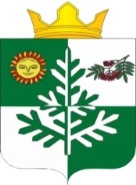 ОФИЦИАЛЬНЫЙ ВЕСТНИК МУНИЦИПАЛЬНОГО ОБРАЗОВАНИЯ СЕЛЬСКОГО ПОСЕЛЕНИЯ «ЗЕЛЕНЕЦ»Периодическое печатное средство массовой информации(периодическое печатное издание) муниципального образования сельского поселения «Зеленец» муниципального района «Сыктывдинский» Республики КомиМарт 2024 года № 2 Учредитель: администрация муниципального образования сельского поселения «Зеленец»Состав редакционной коллегии периодического печатного издания:Якунин А.С., главный редактор;Торлопова А.П., ответственный за выпуск;Гилева О.М., ответственный за выпуск;Адрес редакции, издателя, типографии (отпечатано):168200, Республика Коми, Сыктывдинский район, с. Зеленец, 2-й квартал, д. 12аE-mail: spz@syktyvdin.rkomi.ruТелефоны (82130) 76-1-50, 76-5-64Электронная версия вестника на сайте: https://zelenec-r11.gosweb.gosuslugi.ru/Выпуск осуществлен за счет средств бюджета муниципального образования сельского поселения «Зеленец»Распространяется на безвозмездной основеТерритория распространения: Муниципальное образование сельское поселение «Зеленец» муниципального района «Сыктывдинский» Республики КомиПодписано в печать: 21.03.2024Дата выхода в свет: 21.03.2024Тираж 20 экз.Март 2024 г.№ 2Стр.Решение Совета сельского поселения «Зеленец» от 29 февраля 2024 г. № V/35-01 «О внесении изменений в решение Совета сельского поселения «Зеленец» от 22 декабря 2023 г. № V/32-03 «О бюджете муниципального образования сельского поселения «Зеленец» на 2024 год и плановый период 2025-2026 годов»3Решение Совета сельского поселения «Зеленец» от 31 января 2024 г. № V/33-01 «О внесении изменений в Устав муниципального образования сельского поселения «Зеленец»5Постановление администрации сельского поселения «Зеленец» от 06 марта 2024 г. № 3/47 «О внесении изменений в приложение к постановлению администрации сельского поселения «Зеленец» от 31 января 2024 г. № 1/20 «Об утверждении муниципальной программы «Развитие физической культуры и спорта в муниципальном образовании сельского поселения «Зеленец» на 2024–2026 гг.»13Постановление администрации сельского поселения «Зеленец» от 14 марта 2024 г. № 3/49 «О награждении Благодарственным письмом администрации сельского поселения «Зеленец»18Совет сельского поселения «Зеленец» муниципального района «Сыктывдинский» Республики КомиКоми Республикаса «Сыктывдін» муниципальнöй районын «Зеленеч» сиктовмöдчöминлöнСöвет29 февраля 2024 г.№ V/35-01Глава сельского поселения «Зеленец»А.С. ЯкунинДата государственной регистрации 05.03.2024Государственный регистрационный номер RU115143052024001Дата государственной регистрации 05.03.2024Государственный регистрационный номер RU115143052024001Совет сельского поселения «Зеленец» муниципального района «Сыктывдинский» Республики КомиКоми Республикаса «Сыктывдін» муниципальнöй районын «Зеленеч» сиктовмöдчöминлöнСöвет31 января 2024 г.№ V/33-01Глава сельского поселения «Зеленец»А.С. ЯкунинАдминистрация сельского поселения «Зеленец» муниципального района«Сыктывдинский» Республики КомиКоми Республикаса «Сыктывдін» муниципальнöй районын«Зеленеч» сиктовмöдчöминса администрация06 марта 2024 г.№ 3/47Предполагаемые объемы и источники финансирования ПрограммыВ целом на реализацию Программы потребуется за счет средств бюджета муниципального образования сельского поселения «Зеленец» 107000,0 руб., в т.ч. по годам:2024 год – 107000,0 руб.2025 год - 0 руб. 2026 год - 0 руб.№ ппНаименование основных мероприятий программыНаименование основных мероприятий программыОбъемы финансирования(в руб.)Объемы финансирования(в руб.)Объемы финансирования(в руб.)202420252026122345Раздел 1. Осуществление информационной деятельности в области физической культуры и спортаРаздел 1. Осуществление информационной деятельности в области физической культуры и спортаРаздел 1. Осуществление информационной деятельности в области физической культуры и спортаРаздел 1. Осуществление информационной деятельности в области физической культуры и спортаРаздел 1. Осуществление информационной деятельности в области физической культуры и спортаРаздел 1. Осуществление информационной деятельности в области физической культуры и спорта1.1.Составление списка спортсменов для социального паспорта села (сентябрь)Составление списка спортсменов для социального паспорта села (сентябрь)---1.2.Освещение спортивных мероприятий в средствах массовой информации, на сайте сельского поселения «Зеленец» и в социальных сетях Освещение спортивных мероприятий в средствах массовой информации, на сайте сельского поселения «Зеленец» и в социальных сетях ---1.3.Освещение в средствах массовой  информации, на сайте сельского поселения «Зеленец» и в социальных сетях темы ГТООсвещение в средствах массовой  информации, на сайте сельского поселения «Зеленец» и в социальных сетях темы ГТО---1.4.Посещение заседаний совета школы по вопросам развития школьного спортаПосещение заседаний совета школы по вопросам развития школьного спорта---1.5.Изготовление и распространение памяток о нормативах испытаний и возможностях сдачи комплекса ГТО в с. ЗеленецИзготовление и распространение памяток о нормативах испытаний и возможностях сдачи комплекса ГТО в с. Зеленец000Итого по первому разделу:Итого по первому разделу:000Раздел 2. Проведение традиционных спортивных массовых мероприятий по физической культуре и спорту в сельском поселении «Зеленец»Раздел 2. Проведение традиционных спортивных массовых мероприятий по физической культуре и спорту в сельском поселении «Зеленец»Раздел 2. Проведение традиционных спортивных массовых мероприятий по физической культуре и спорту в сельском поселении «Зеленец»Раздел 2. Проведение традиционных спортивных массовых мероприятий по физической культуре и спорту в сельском поселении «Зеленец»Раздел 2. Проведение традиционных спортивных массовых мероприятий по физической культуре и спорту в сельском поселении «Зеленец»Раздел 2. Проведение традиционных спортивных массовых мероприятий по физической культуре и спорту в сельском поселении «Зеленец»2.1.2.1.Турниры по различным видам спорта (ежеквартально в течение календарного года), виды спорта определяются  на основании решения Совета по спорту в сельском поселении «Зеленец» и предложений Управления культуры администрации МР «Сыктывдинский»0002.2.2.2.Турнир по стритболу на кубок Главы (июнь) 0002.3.2.3.Мероприятия по восточным видам единоборства  (тэквандо):- награждение победителей на сельских соревнованиях0002.4.2.4.Семейная лыжная эстафета0002.5.2.5.Соревнования на пройденный лыжный километраж среди подростков и взрослого населения поселения0002.6.2.6.Спортивный «Праздник лыжного спорта» памяти Николая Николаевича Волкова (март) 13971,60002.8.2.8.Легкоатлетическая эстафета, посвященная Дню Победы (9 мая)0002.9. 2.9. Турнир по футболу, посвященный памяти Николая Владимировича Попова5000,0002.10.2.10.Турнир по шахматам, посвященный памяти Александра Павловича Плоскова0002.11. 2.11. Уличный спортивный турнир в честь Дня защиты детей (настольный теннис, шахматы и др.)0002.12.2.12.Спортивное мероприятие для лиц с ограниченными  возможностями здоровья0002.13.2.13.Фестивали ГТО для различных категорий населения0002.14. 2.14. Осенний легкоатлетический кросс0002.15. 2.15. Турнир по мини-футболу ко Дню села 5000,0002.16. 2.16. Приз Главы сельского поселения «Зеленец» самому спортивному классу МБОУ «Зеленецкая средняя общеобразовательная школа»0002.17. 2.17. Содействие работы «группы здоровья» из числа пенсионеров и инвалидов 000Итого по второму разделу:23971,60003. Содействие участию спортсменов сельского поселения «Зеленец» в районных и республиканских соревнованиях3. Содействие участию спортсменов сельского поселения «Зеленец» в районных и республиканских соревнованиях3. Содействие участию спортсменов сельского поселения «Зеленец» в районных и республиканских соревнованиях3. Содействие участию спортсменов сельского поселения «Зеленец» в районных и республиканских соревнованиях3. Содействие участию спортсменов сельского поселения «Зеленец» в районных и республиканских соревнованиях3. Содействие участию спортсменов сельского поселения «Зеленец» в районных и республиканских соревнованиях3.1.3.1.Оказание содействия участию спортсменов сельского поселения «Зеленец» в районной спартакиаде трудящихся, районных и республиканских соревнованиях (транспортные услуги, проезд)21028,40003.2.3.2.Изготовление футболок с гербом и наименованием поселения:- для команд, регулярно участвующих и занимающих призовые места в районных, республиканских соревнованиях (на основании решения Совета по спорту)000Итого по третьему разделу:21028,40004. Развитие материально-технической базы физической культуры и спорта в муниципальном образовании сельского поселения «Зеленец»4. Развитие материально-технической базы физической культуры и спорта в муниципальном образовании сельского поселения «Зеленец»4. Развитие материально-технической базы физической культуры и спорта в муниципальном образовании сельского поселения «Зеленец»4. Развитие материально-технической базы физической культуры и спорта в муниципальном образовании сельского поселения «Зеленец»4. Развитие материально-технической базы физической культуры и спорта в муниципальном образовании сельского поселения «Зеленец»4. Развитие материально-технической базы физической культуры и спорта в муниципальном образовании сельского поселения «Зеленец»4.1.4.1.Приобретение спортивного инвентаря, снаряжения и экипировки0004.2. 4.2. Содействие в подготовке спортивных объектов к проведению программных мероприятий 52000,0004.3. 4.3. Содержание и обустройство универсальных спортивных площадок в с. Зеленец10000,000Итого по четвертому разделу:62000,000Всего по разделам:107000,000И.о. руководителя администрациисельского поселения «Зеленец»А.П. ТорлоповаАдминистрация сельского поселения «Зеленец» муниципального района«Сыктывдинский» Республики КомиКоми Республикаса «Сыктывдін» муниципальнöй районын«Зеленеч» сиктовмöдчöминса администрация14 марта 2024 г.№ 3/49Глава сельского поселения «Зеленец»А.С. Якунин